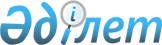 "Ақмола облысының елді мекендер аумағында жер учаскелері жеке меншікке берілген кезде олар үшін төлемақының базалық ставкаларын белгілеу туралы" бірлескен Ақмола облысы әкiмдiгiнiң 2015 жылғы 21 қазандағы № А-10/480 қаулысына және Ақмола облыстық мәслихатының 2015 жылғы 21 қазандағы № 5С-42-3 шешіміне өзгеріс енгізу туралыАқмола облысы әкімдігінің 2024 жылғы 4 шілдедегі № А-7/318 бірлескен қаулысы және Ақмола облысы мәслихатының 2024 жылғы 4 шілдедегі № 8С-11-30 шешімі. Ақмола облысының Әділет департаментінде 2024 жылғы 12 шілдедегі № 8790-03 болып тіркелді
      Ақмола облысының әкімдігі ҚАУЛЫ ЕТЕДІ және Ақмола облыстық мәслихаты ШЕШІМ ҚАБЫЛДАДЫ:
      1. "Ақмола облысының елді мекендер аумағында жер учаскелері жеке меншікке берілген кезде олар үшін төлемақының базалық ставкаларын белгілеу туралы" бірлескен Ақмола облысы әкiмдiгiнiң 2015 жылғы 21 қазандағы № А-10/480 қаулысына және Ақмола облыстық мәслихатының 2015 жылғы 21 қазандағы № 5С-42-3 шешіміне (Нормативтік құқықтық актілерді мемлекеттік тіркеу тізілімінде № 5106 болып тіркелген) келесі өзгеріс енгізілсін:
      көрсетілген бірлескен әкімдік қаулысының және мәслихат шешімінің қосымшасы осы бірлескен әкімдік қаулысының және мәслихат шешімінің қосымшасына сәйкес жаңа редакцияда жазылсын.
      2. Осы бірлескен әкімдіктің қаулысы және мәслихаттың шешімі оның алғашқы ресми жарияланған күнінен кейін күнтізбелік он күн өткен соң қолданысқа енгізіледі. Ақмола облысының елді мекендер аумағында жер учаскелері жеке меншікке берілген кезде олар үшін төлемақының базалық ставкалары
					© 2012. Қазақстан Республикасы Әділет министрлігінің «Қазақстан Республикасының Заңнама және құқықтық ақпарат институты» ШЖҚ РМК
				
      Ақмола облысының әкімі

М.Ахметжанов

      Ақмола облыстық мәслихатының төрағасы

Б.Жусупов
Ақмола облысы әкімдігінің
2024 жылғы 4 шілдедегі
№ А-7/318 мен
Ақмола облыстық
Мәслихатының
2024 жылғы 4 шілдедегі
№ 8С-11-30 бірлескен
қаулысы мен шешіміне
қосымша
бірлескен Ақмола облысы
әкімдігінің
2015 жылғы 21 қазандағы
№ А-10/480 қаулысына
және Ақмола облыстық
мәслихатының
2015 жылғы 21 қазандағы
№ 5С-42-3 шешіміне
қосымша
Елді мекендердің атауы
1 шаршы метр үшiн теңгемен төлемақының базалық ставкасы
Тиісті өңірдің қалған елді мекендері үшін базалық ставкадан пайызы
Көкшетау қаласы
1050
25
Қосшы қаласы
2400
70
Степногорск қаласы
800
20
Щучинск қаласы
550
Зеленый бор ауылы
60
Молбаза ауылы
60
Ключевое ауылы
40
Ақылбай ауылы
30
Бурабай ауданының қалған елді мекендері
15
Бурабай кенті
1120
Оқжетпес ауылы
55
Сарыбұлақ ауылы
50
Ақкөл қаласы
870
Ақкөл орман шаруашылығы
609
70
Айдарлы ауылы
609
70
Кеңес ауылы
609
70
Талқара ауылы
609
70
Еңбек ауылы
261
30
Жалғызқарағай ауылы
261
30
Қына ауылы
261
30
Домбыралы ауылы
261
30
Наумовка ауылы
261
30
Новорыбинка ауылы
261
30
Урюпинка ауылы
261
30
Азат ауылы
261
30
Ақкөл ауданының қалған елді мекендері
131
15
Атбасар қаласы
516
15
Державин қаласы
181
30
Ерейментау қаласы
307
25
Есіл қаласы
298
20
Макинск қаласы
440
20
Степняк қаласы
184
40
Аршалы кенті
340
Жібек жолы ауылы
120
Жалтыркөл ауылы
90
Қостомар ауылы
80
Елтоқ ауылы
70
Михайловка ауылы
60
42 разъезд
60
Арнасай ауылы
60
Бабатай бекеті
60
Аршалы ауданының қалған елді мекендері
40
Шортанды кенті
300
Бозайғыр ауылы
100
Төңкеріс бекеті
90
Научный кенті
80
Дамса ауылы
80
Шортанды ауданының қалған елді мекендері
40
Ақмол ауылы
550
Қараөткел ауылы
90
Қоянды ауылы
90
Талапкер ауылы
90
Қабанбай батыр ауылы
70
Қызыл суат ауылы
90
Қызылжар ауылы
70
Шұбар ауылы
70
Нұресіл ауылы
50
Қаражар ауылы
70
Софиевка ауылы
50
Рақымжан Қошқарбаев ауылы
40
Ыбырай Алтынсарин ауылы
70
Қажымұқан ауылы
40
Аққайың ауылы
55
Арайлы ауылы
40
Нұра ауылы
40
Өтеміс ауылы
40
Целиноград ауданының қалған елді мекендері
30
Астрахан ауылы
138
40
Балкашино ауылы
180
40
Егіндікөл ауылы
124
40
Зеренді ауылы
350
25
Жақсы ауылы
141
40
Қорғалжын ауылы
128
40